Инструкция по регистрации Личного кабинета Дотерра для жителей ЕвропыДля того, чтобы самостоятельно зарегистрироваться (открыть аккаунт Дотерра), и купить со скидкой 25%, следуйте  инструкцииЗаходите на сайт https://beta-doterra.myvoffice.com/Application/index.cfm?Country=EO&SubCountry=EO&EnrollerID=9981488 1)Выберите Europe, и свою страну из списка Choose Country, и язык 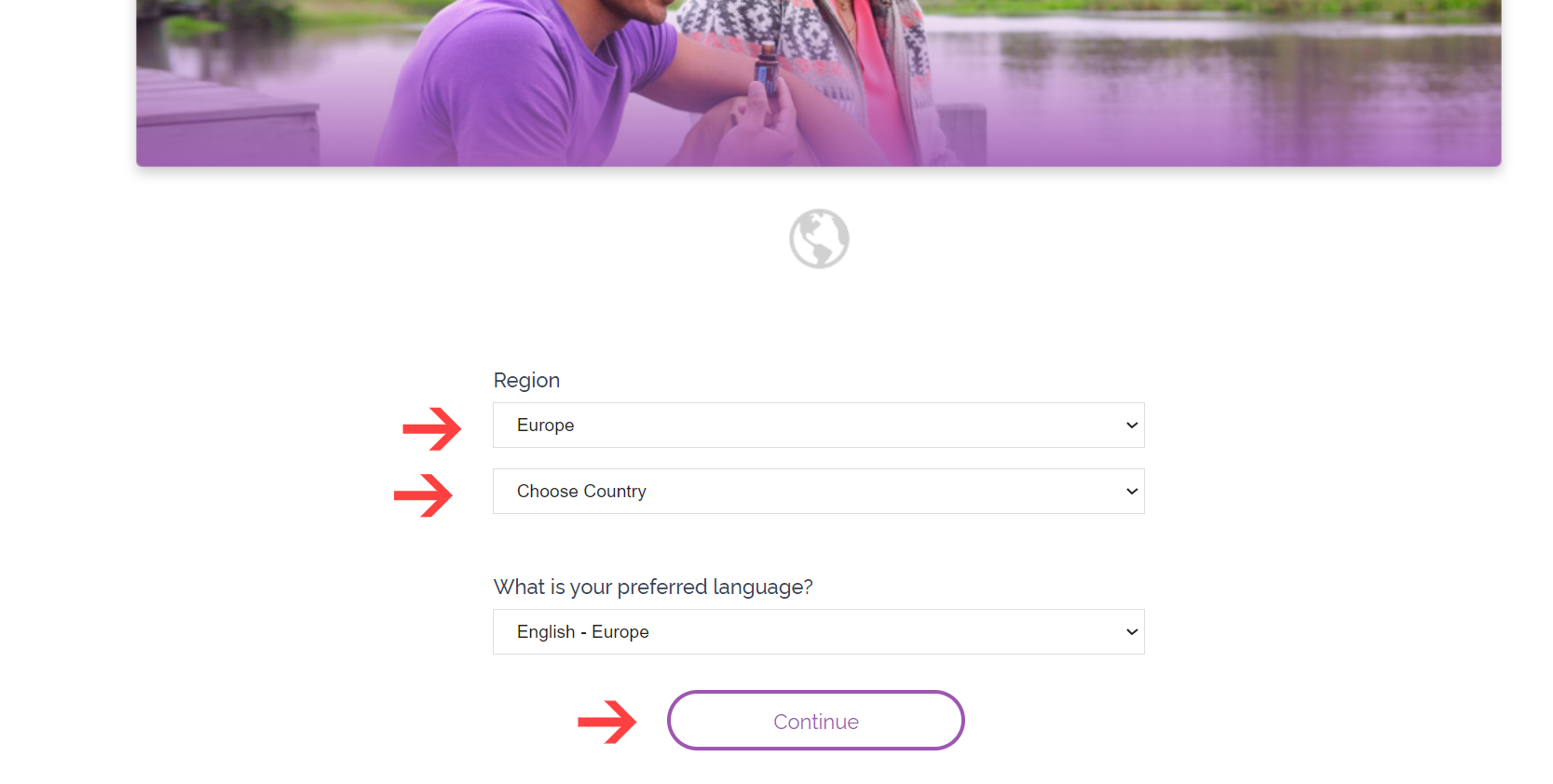 2) Выбирайте набор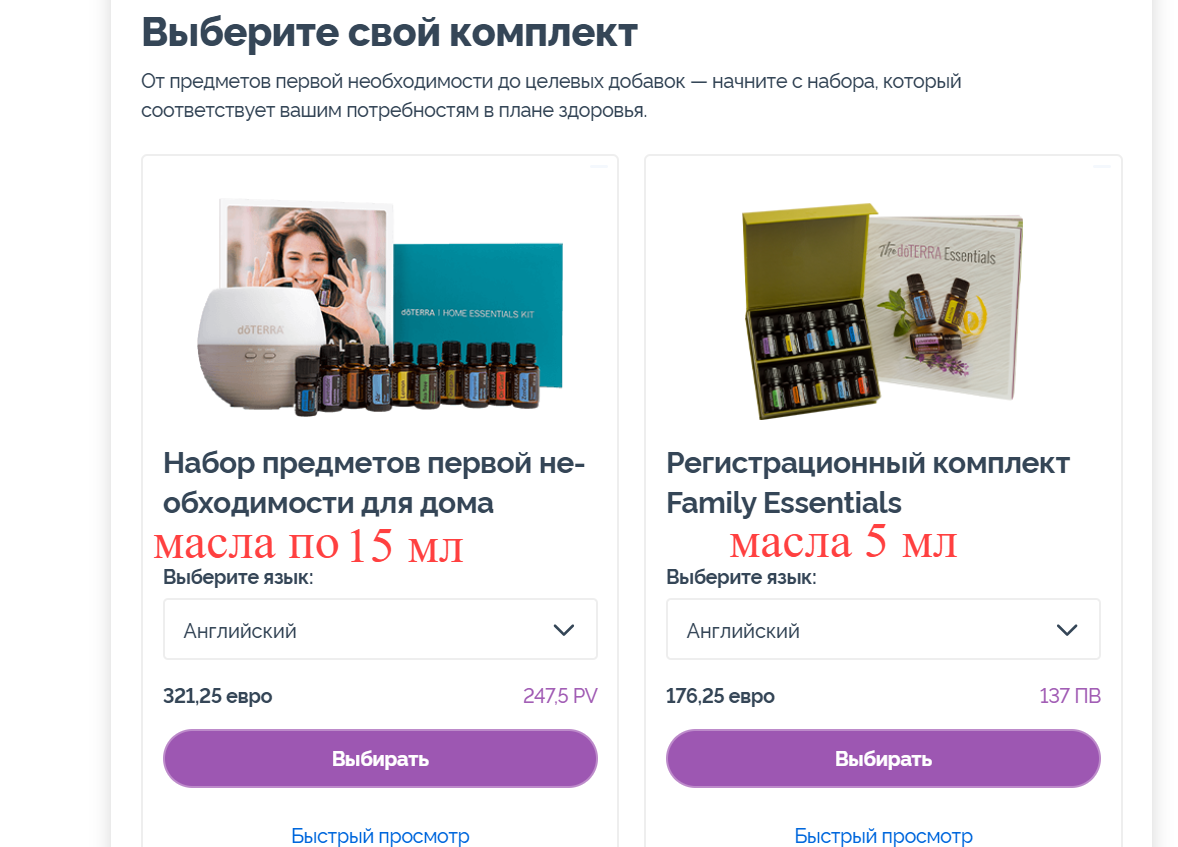 3) Нажмите Выбрать и переходите на следущий шаг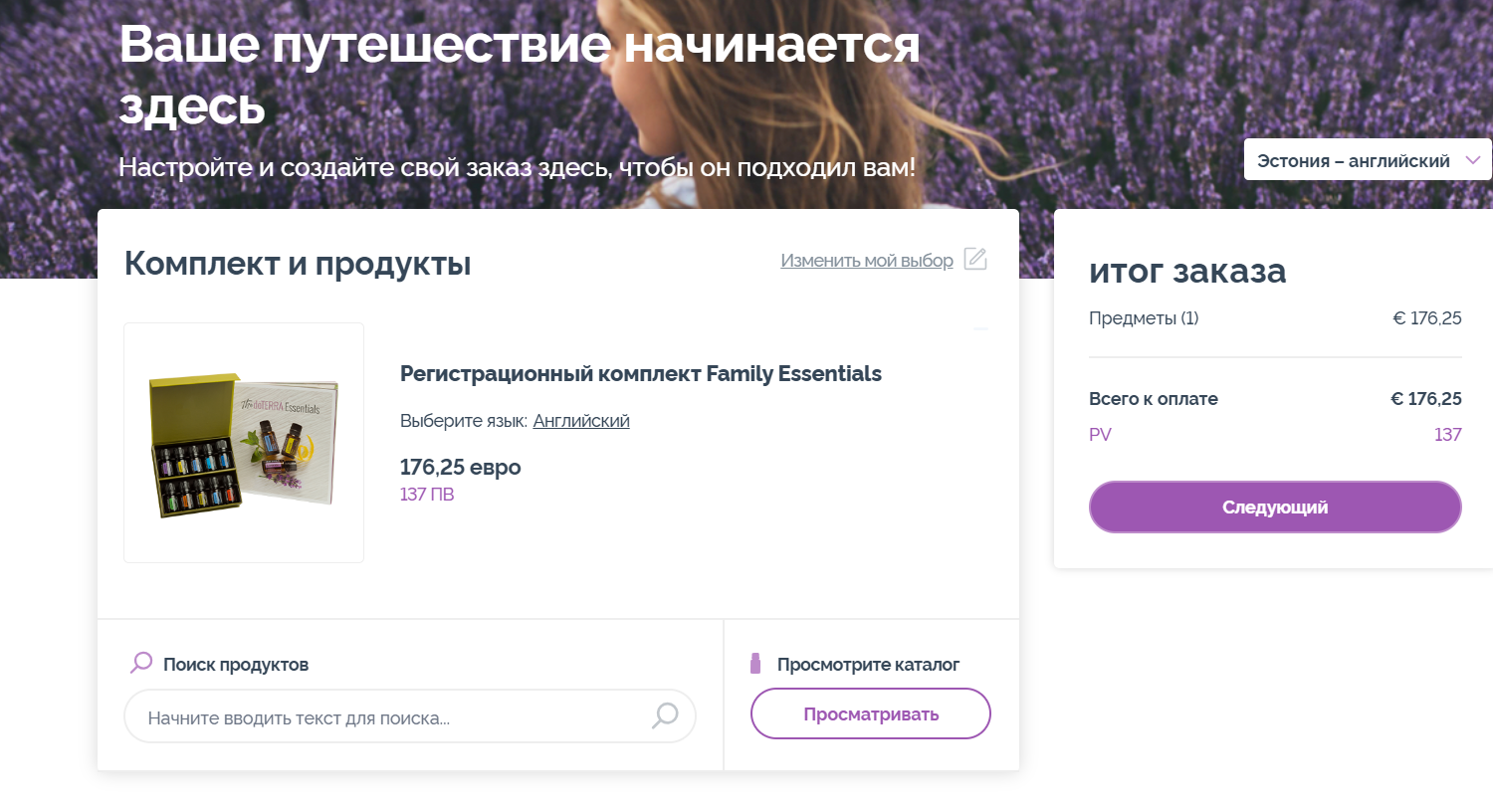 4) заполните личную информацию, все поля с красной звездочкой Телефон вводите без +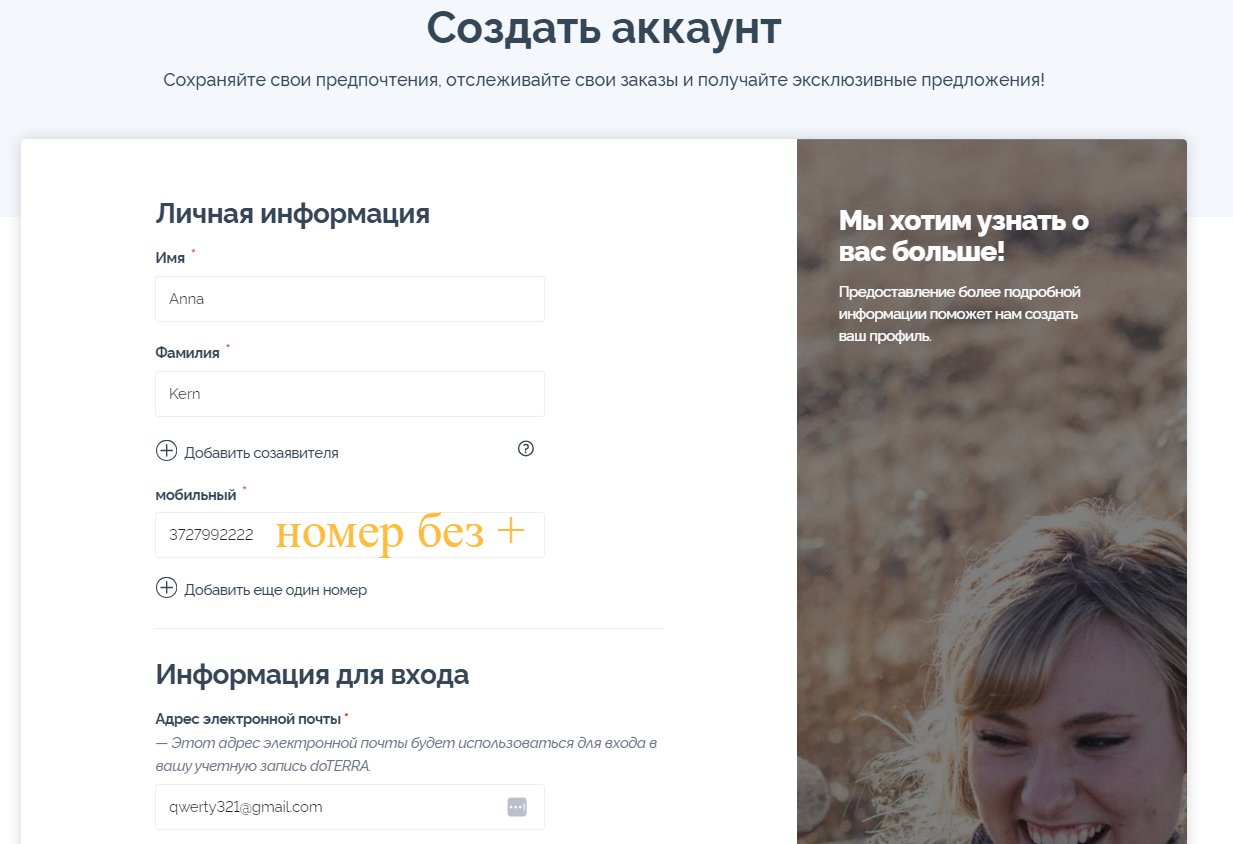 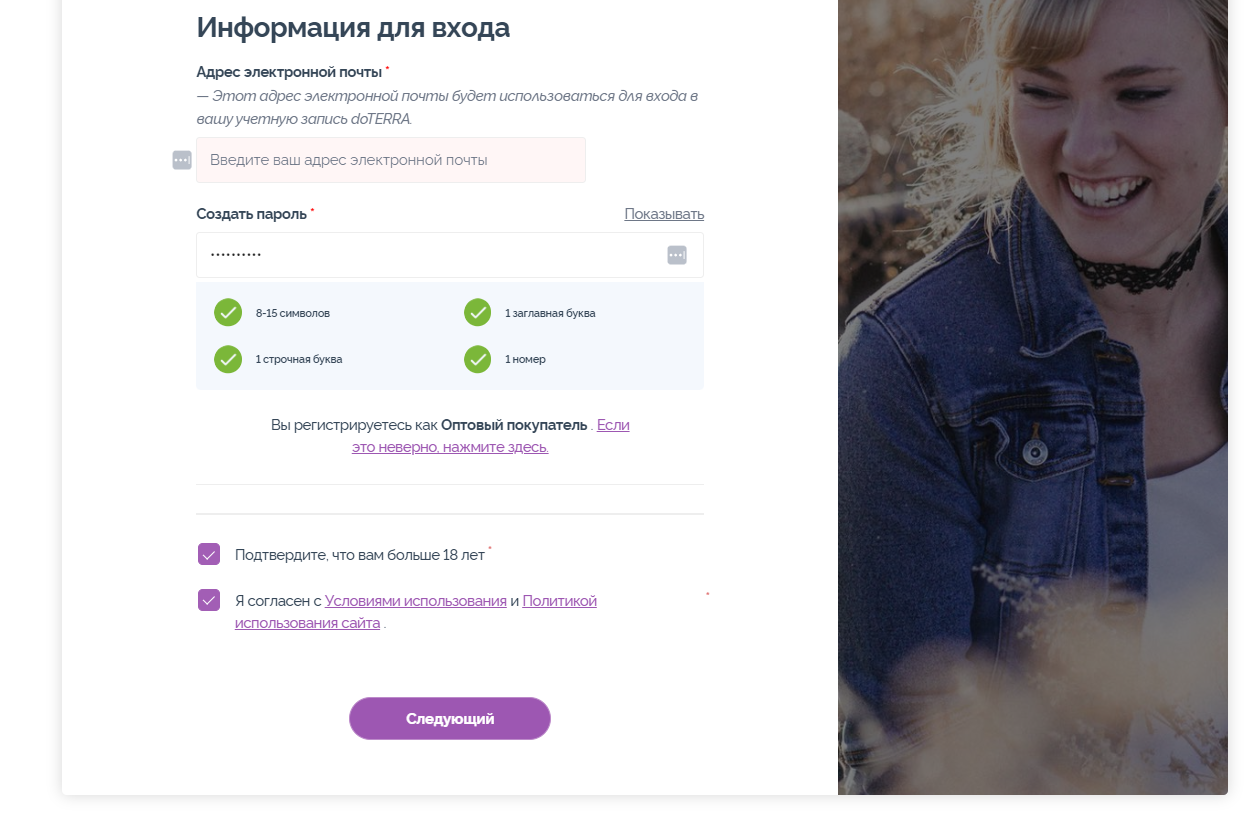 5)в поле «Найдите консультанта» корректно внесите номер 9981488 и проверьте, что указано имя -  Шульгина Наталия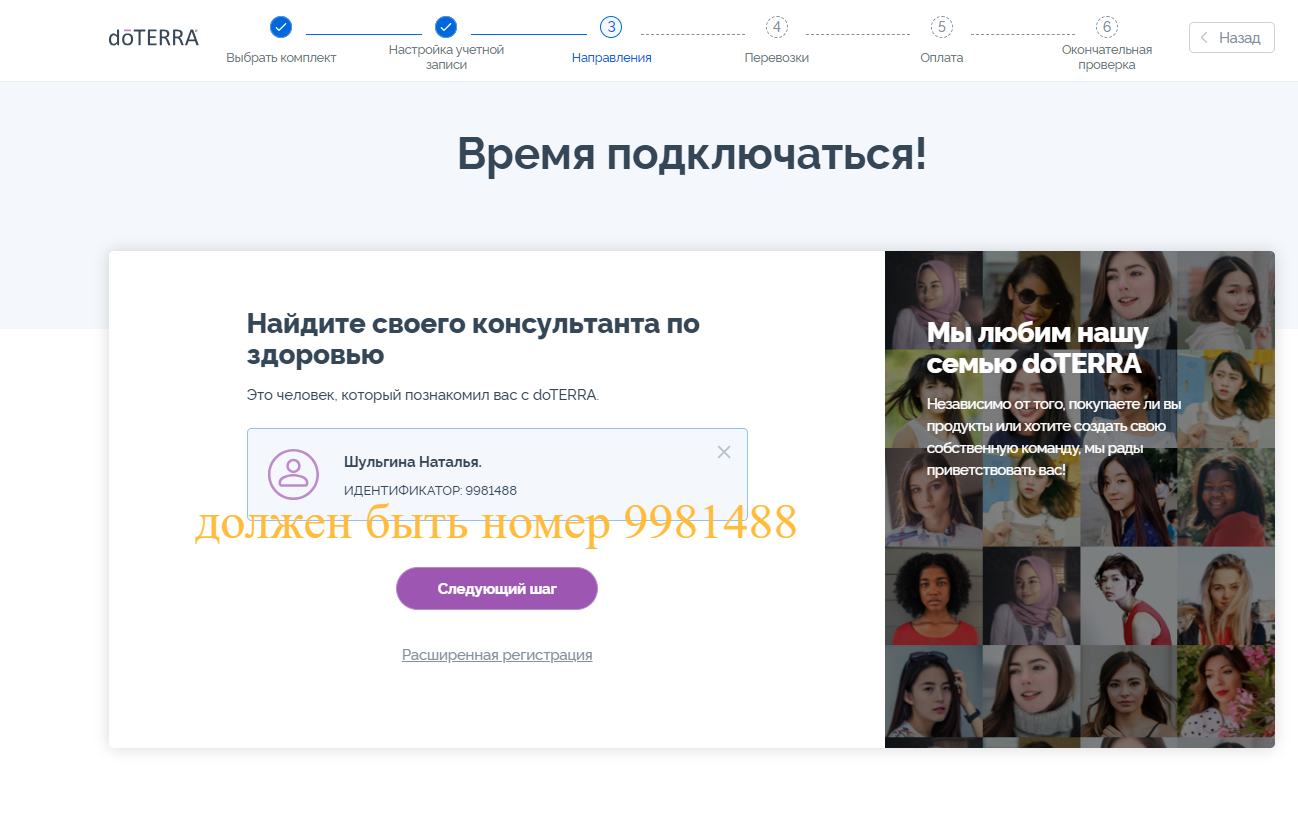 6)Введите Адрес и выберите вариант доставки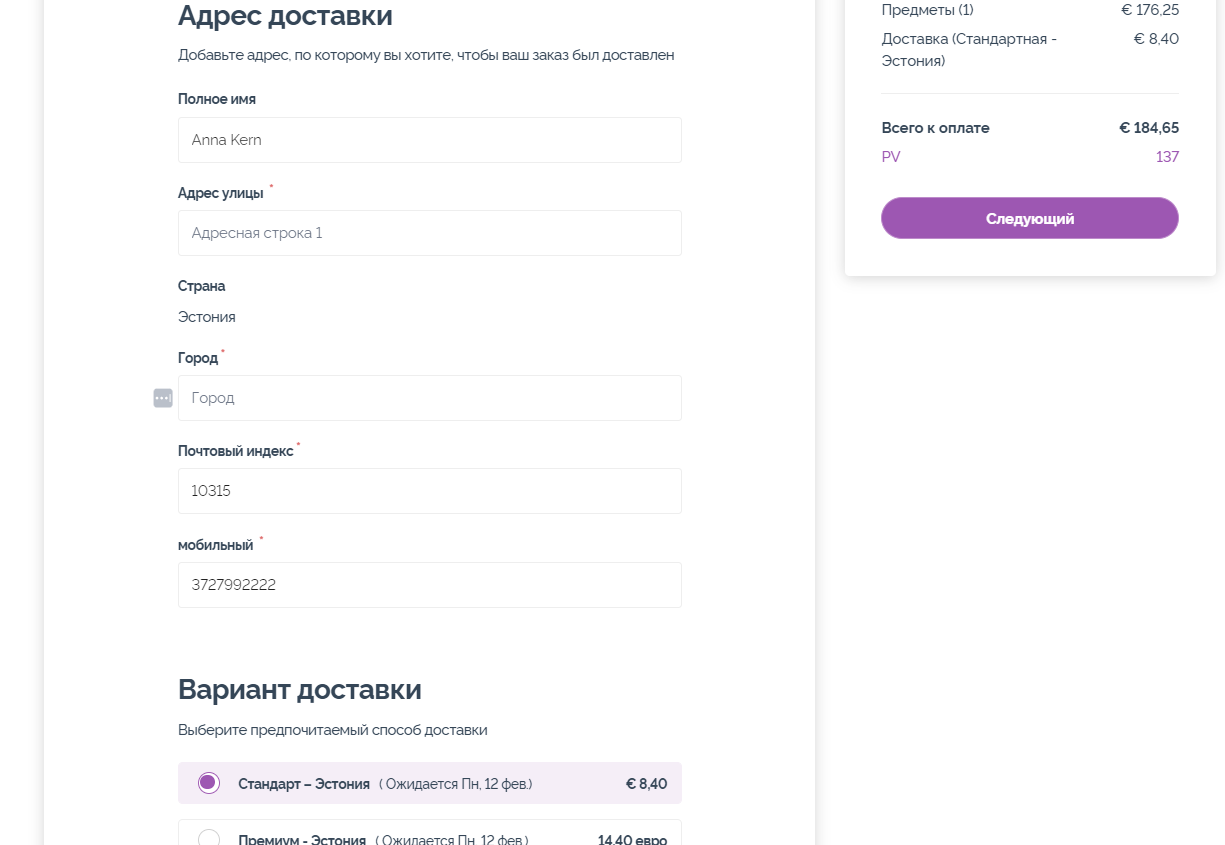 7) Выберите способ оплаты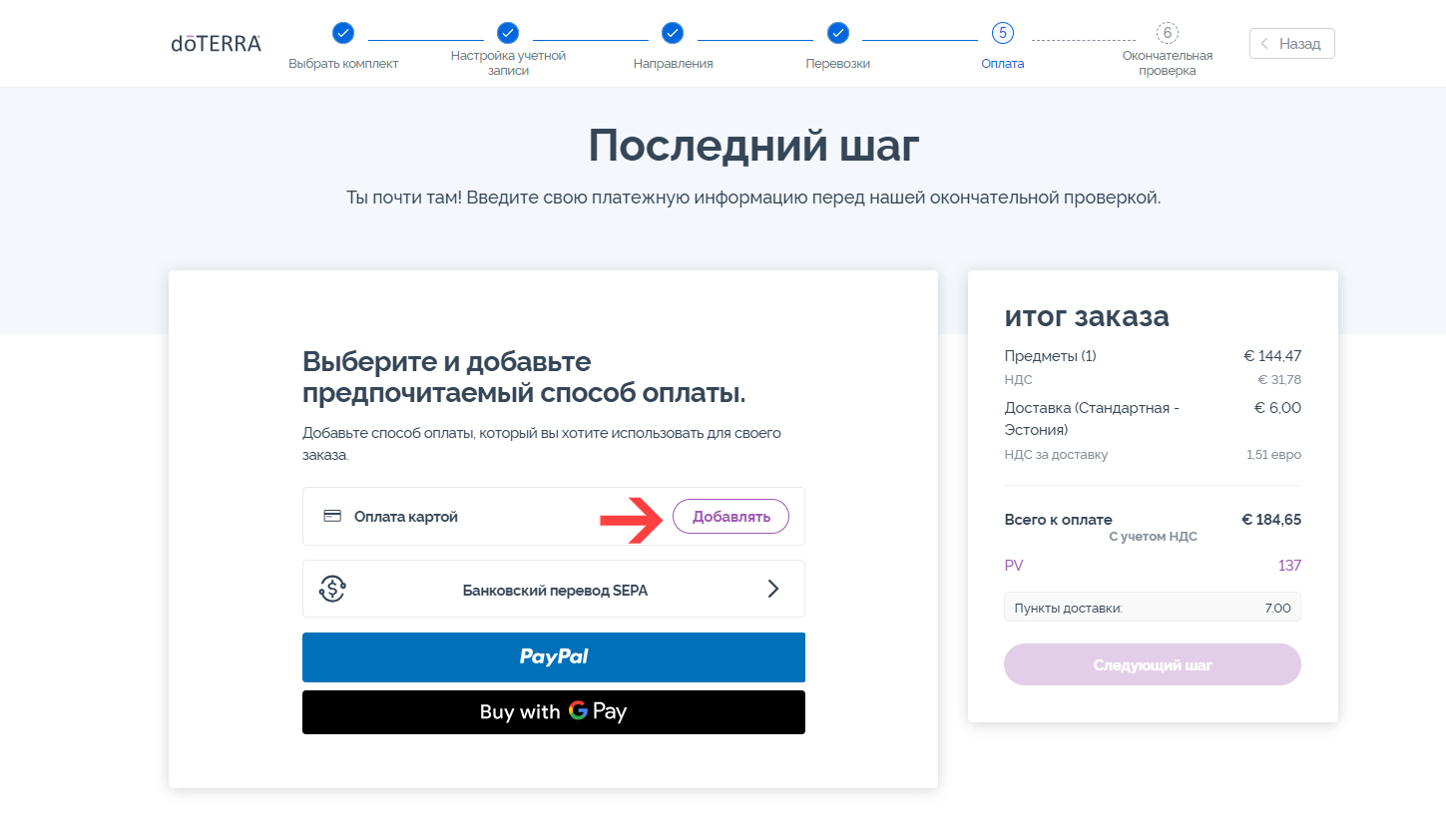 8) введите данные карты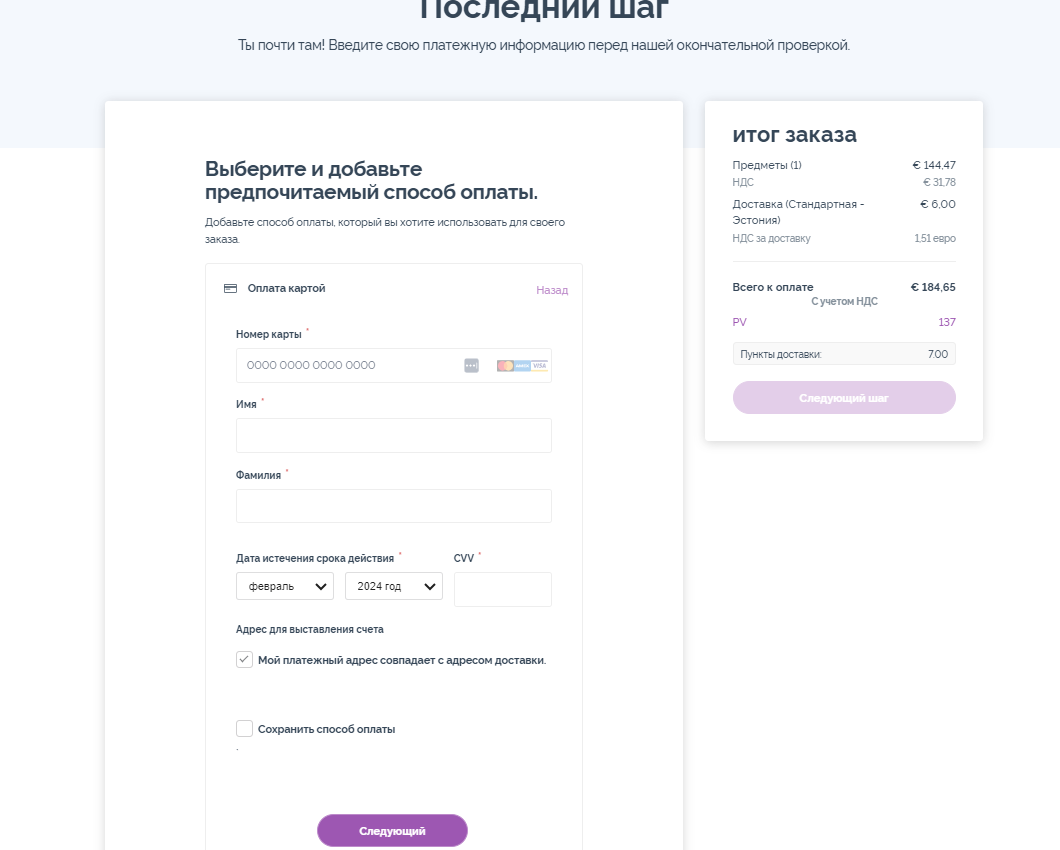 9) «итог заказа» - в итоговой сумме добавится стоимость доставки. 10)Нажмите «оплатить заказ» -  Готово!Поздравляю Вас с правильным решением и с первым заказом!Теперь у вас есть личный кабинет в компании Дотерра на сайте doterra.comЛогин: это ваш номер IDПароль: вы его создали сами/После регистрации вам придет письмо на почту и чек об оплате.Завтра вам придет письмо от f.community с доступом к обучению “Ароматерапия под ключ” на 30 дней. Обязательно пройдите его.Когда вы получите заказ, сообщите мне в Телеграмм @NataShulgina, и я проведу Вам велнесс-консультацию, научу пользоваться каждым эфирным маслом грамотно и безопасно.Заходите в наш Аромаклуб https://t.me/aromatut здесь много полезного про эфирные масла и актуальные акции от компании Дотерра.С уважением, Наталия Шульгина,Ароматерапевт, аромаспихолог, аромадиагност